收件人                                   电话：田真龙136 9132 19562022中国（北京）国际园林绿化设备展览会时间：2022年4月7日-9日           地点：北京·全国农业展览馆（朝阳区东三环北路16号）指导单位：中国城市环境卫生协会北京市城市管理委员会主办单位:北京市园林绿化行业协会           北京市公园绿地协会               北京市市容环境卫生协会 承办单位：北京企发展览服务有限公司前    言随着现代生活文明的进步和社会经济技术的发展，人们对城市绿地和园林休闲环境的热爱和追求达到了新的高度，行业前景相当可观。为了更好的促进我国生态文明建设，我们定于2022年4月7-9日在北京全国农业展览馆举办“2022中国（北京）国际园林绿化设备展览会”（简称园林设备展）。本届展会旨在充分发挥京津冀区域优势、辐射全国园林机械和设备设施以及园林公厕乃至市容环境卫生行业市场，提升企业品牌和认知度，从而进一步推动国内外园林设备设施与相关设备以及新产品、新技术的开发应用，为本行业内相关的企业搭建起一个交流、洽谈、合作的平台。展览会展出面积4万平方米，将会吸引国内外知名展商参展，为期3天展会预计将有来自行业30000名观众。欢迎行业内厂商及广大人士建立商业联系，共同创造行业美好未来。一、选择参加北京园林设备展的四大理由（一）北京市我国首都是政治、文化对外交流和创新中心，可以充分发挥京津冀区域优势，辐射全国乃至国外市场，组织参观、采购具备其他城市没有的优越性。（二）本届展会得到了住建部、环境部、国家林草局、市园林绿化局、旅游局、北京城管委等相关政府部门的大力支持。（三）展会与行业知名的23届中国（北京）国际环卫与市政设施及清洗设备展览会同期同地举行，积累了20多万条用户数据库 ，无论从企业参展还是用户参观采购都具备夯实的基础。确保展会可以成功举办。（四）（将采取企发环卫展有效模式为专业用户提供食宿）除传统的媒体、网站、数据库宣传外，主办方还将以邀请函派发、电话邀请、登门拜访等多种形式，邀请全国各地的园林、市政、环卫采购部门的主要负责人（以报名表形式）到场参观，给到场参观人员提供2天的免费食宿。二、时间、地点（一）布展时间：2022年4月5日至6日（二）展出时间：2022年4月7日至9日（三）展出地点：北京·全国农业展览馆（四）展出面积：室内+室外40000平方米三、展示内容●园林机械设备◆大型树木种植、移植机具；篱笆、草坪种植与修整工具及机械（播种、移栽、割草、剪草、除草、梳草、打草机）；打药、施肥、喷雾、喷粉机（车）；喷淋、喷灌、节水灌溉产品与设备；落叶枯枝收集粉碎机（车）；生物堆肥机械设备等；●园林智慧管理设备和系统◆智慧园林系统、园林智慧管理系统、智慧游乐设备等；◆园林绿化物联网设备和系统等；●园林景区环卫设备◆大中小型扫地车、洒水车、吸污车、除雪车、灌溉车、垃圾清运车、渣土运输车、垃圾粉碎机车、新能源电动环卫车、电动保洁车；◆智能垃圾分类设备、花箱、果皮箱、垃圾桶；◆园林生态厕所、车载移动厕所、拖挂式移动厕所、工地便携式厕所、智能厕所及厕所配套设施（节水厕具、智慧管理系统）等；●园林景观产品及材料◆亭台楼阁、园林雕塑、城市雕塑；水景喷泉设施及系统；景观水处理技术及设备；竹木以及木塑房屋及材料；园林桌椅及材料；防水材料、保温节能材料、种植屋面系统工程技术等；◆各类景观照明系统、室外灯、草地灯、水下灯、园艺照明产品配件等；◆公园游乐设施、无动力游乐设备等；●绿化工程施工及维护◆城区园林工程设计及绿化施工工艺、别墅私家花园庭院设计及施工工艺；主题乐园、游乐场、体育场等休闲场地；施工及维护技术；●景观规划设计◆城市开放空间及住宅小区景观设计，环境景观规划/建设/维护/管理，水景、水环境设计，城市景观、照明工程设计，旅游发展规划等；四、收费标准及展会服务（一）参展费用：空地基本价(面积不低于 36m2) 室内光地展区：外商 360 美元/ m2 展期   合资 1500 元/ m2 展期    国内 1200 元/ m2 展期  室外光地展区：外商 300 美元/ m2 展期  	 合资 1350 元/ m2 展期    国内 1100 元/ m2 展期豪华特标标准展位 3m×3m（注：订豪华展位赠送会刊 210*140 版彩页）        国内：16800 元/展期   合资：19800 元/展期     外商：4600 美元/展期普通标准展位 3m×3m 国内：12800 元/展期   合资：15800 元/展期     外商：3600 美元/展期    注：标准展位选择双开口展位需加收 10%展位费用；光地费用包括：展出场地、保安、清洁服务。（不包括场地方收取的光地管理费）；    标准展位配置：包括展出场地、2.5m 高壁板、楣牌制作、9 平方米地毯、洽谈桌一张、二把椅子、220 电源插座一个、日光灯二支；  （二）园林绿化和公园景区提质增效（高质量）发展论坛同期举办园林绿化和公园景区智慧管理论坛、园林绿化和公园景区物联网论坛、园林绿化和公园景区新装备、新技术推介会等相关论坛活动，邀请行业知名专家演讲，组织园林绿化局、公园景区管理处、园林绿化企业、园林绿化机械设备企业、智慧管理服务企业、园林绿化物联网及相关行业专家等用户企业参加论坛，各参展商可以自愿申请论坛演讲、技术交流，收费标准：国内企业为15000元，境外企业为3000美元，时间为20分钟。（三）赞助及广告 1、展会协办单位赞助：主赞助20万元，分赞助6万元起； 2、论坛和晚宴赞助：主赞助20万元，分赞助6万元起； 3、展会期间证件赞助：（吊带、胸牌、门票、请柬）独家赞助12万元，分赞助6万元起 注：赞助单位事项，展会活动对外宣传列赞助单位名称和 logo，具体内容备索。 五、参展约定1、符合展览范围的企业，请认真填写参展申请表加盖公章后发送至承办单位。2、参展方报名后七个工作日内，需将参展总金额的50%预付款汇入展会指定账号，以落实展台位置；50%余款请于2022年3月1日前付清，如未按时付清余款，将视其违约，不保证原订位置。3、展位顺序分配原则：按面积大小优先安排，并按照“先申请、先付款、先安排”，为保证展会整体布局，承办方最终保留部分展位调动权利。4、承办方于2022年3月1日前给已付款的参展方发送《参展指南》。内容包括展品运输、开馆起止时间、展台设计搭建、报馆流程、物品租用和服务、展会安全事项等相关信息。请展商仔细阅读，遵守参展指南内容！六、报名联系方式凡是要参展的企业，按照要求填写参展申请表及合约，填好后发送至北京企发展览服务有限公司。 北京企发展览服务有限公司地址：北京市朝阳区东四环中路60号楼远洋国际中心C座1301室   TEL：010-8586 6179     E- mail：qifa1238@126.com 联系人: 田真龙  赵静 2022中国（北京）国际园林绿化设备展览会参展申请及合约本单位决定参加2022年4月7-9日在北京全国农业展览馆举办的“2022中国（北京）国际园林绿化设备展览会”，并保证支付参展费用，服从大会统一安排。参展单位：                                  组织单位:北京企发展览服务有限公司                              负责人：         							电话：                     010-85866179                    传真:                     010-85866179 （盖章）                                    联系人：  田真龙 赵静         qifa1238@126.com                                             E-mail:日期：                                      日期：      会 刊封 面封 底封一二封三跨彩页内彩页黑白页人民币30000 元23000 元10000元8000 元8000 元6000 元2000 元入场卷 5000 元一万张入场卷 5000 元一万张观众胸卡 8000 元一万张观众胸卡 8000 元一万张观众胸卡 8000 元一万张胸卡吊带 10000 元一万条胸卡吊带 10000 元一万条胸卡吊带 10000 元一万条充气拱门 6000 元/个充气拱门 6000 元/个资料袋 25000 元一万个资料袋 25000 元一万个资料袋 25000 元一万个现场广告 1000 元/平米现场广告 1000 元/平米现场广告 1000 元/平米参  展单  位中  文中  文中  文中  文中  文参  展单  位英  文英  文英  文英  文英  文地  址：地  址：地  址：地  址：地  址：地  址：电  话：电  话：电  话：传  真：邮  编：E-MAIL：法人代表：法人代表：法人代表：展会负责人：职  务：网  址：  主要产品：主要产品：主要产品：主要产品：贵司期望的专业观众：贵司期望的专业观众：■室内光地展区（36平米起）：租用：光地：    m×    m=     m2      号/展  费                 国内 1200元／m2展期   合资1500元／m2展期    外商 360美元／m2展期  ■室外光地展区（36平米起）：租用：光地：    m×    m=     m2       号/展  费                 国内 1100元／m2展期   合资1350元／m2展期    外商 300美元／m2展期 ■豪华特标展位：（3×3m）【注：豪华展位赠送会刊140*210mm版彩页】   国内16800元 合资 19800元  外商 4600美元／         号/展费               ■普通标准展位：（3×3m）   国内12800元 合资 15800元 外商3600美元／          号/展费             ■ 会刊版面：             认刊费            ■交流讲座：              场/费用          注：标准展位选择双开口展位需加收20%展位费用■室内光地展区（36平米起）：租用：光地：    m×    m=     m2      号/展  费                 国内 1200元／m2展期   合资1500元／m2展期    外商 360美元／m2展期  ■室外光地展区（36平米起）：租用：光地：    m×    m=     m2       号/展  费                 国内 1100元／m2展期   合资1350元／m2展期    外商 300美元／m2展期 ■豪华特标展位：（3×3m）【注：豪华展位赠送会刊140*210mm版彩页】   国内16800元 合资 19800元  外商 4600美元／         号/展费               ■普通标准展位：（3×3m）   国内12800元 合资 15800元 外商3600美元／          号/展费             ■ 会刊版面：             认刊费            ■交流讲座：              场/费用          注：标准展位选择双开口展位需加收20%展位费用■室内光地展区（36平米起）：租用：光地：    m×    m=     m2      号/展  费                 国内 1200元／m2展期   合资1500元／m2展期    外商 360美元／m2展期  ■室外光地展区（36平米起）：租用：光地：    m×    m=     m2       号/展  费                 国内 1100元／m2展期   合资1350元／m2展期    外商 300美元／m2展期 ■豪华特标展位：（3×3m）【注：豪华展位赠送会刊140*210mm版彩页】   国内16800元 合资 19800元  外商 4600美元／         号/展费               ■普通标准展位：（3×3m）   国内12800元 合资 15800元 外商3600美元／          号/展费             ■ 会刊版面：             认刊费            ■交流讲座：              场/费用          注：标准展位选择双开口展位需加收20%展位费用■室内光地展区（36平米起）：租用：光地：    m×    m=     m2      号/展  费                 国内 1200元／m2展期   合资1500元／m2展期    外商 360美元／m2展期  ■室外光地展区（36平米起）：租用：光地：    m×    m=     m2       号/展  费                 国内 1100元／m2展期   合资1350元／m2展期    外商 300美元／m2展期 ■豪华特标展位：（3×3m）【注：豪华展位赠送会刊140*210mm版彩页】   国内16800元 合资 19800元  外商 4600美元／         号/展费               ■普通标准展位：（3×3m）   国内12800元 合资 15800元 外商3600美元／          号/展费             ■ 会刊版面：             认刊费            ■交流讲座：              场/费用          注：标准展位选择双开口展位需加收20%展位费用■室内光地展区（36平米起）：租用：光地：    m×    m=     m2      号/展  费                 国内 1200元／m2展期   合资1500元／m2展期    外商 360美元／m2展期  ■室外光地展区（36平米起）：租用：光地：    m×    m=     m2       号/展  费                 国内 1100元／m2展期   合资1350元／m2展期    外商 300美元／m2展期 ■豪华特标展位：（3×3m）【注：豪华展位赠送会刊140*210mm版彩页】   国内16800元 合资 19800元  外商 4600美元／         号/展费               ■普通标准展位：（3×3m）   国内12800元 合资 15800元 外商3600美元／          号/展费             ■ 会刊版面：             认刊费            ■交流讲座：              场/费用          注：标准展位选择双开口展位需加收20%展位费用■室内光地展区（36平米起）：租用：光地：    m×    m=     m2      号/展  费                 国内 1200元／m2展期   合资1500元／m2展期    外商 360美元／m2展期  ■室外光地展区（36平米起）：租用：光地：    m×    m=     m2       号/展  费                 国内 1100元／m2展期   合资1350元／m2展期    外商 300美元／m2展期 ■豪华特标展位：（3×3m）【注：豪华展位赠送会刊140*210mm版彩页】   国内16800元 合资 19800元  外商 4600美元／         号/展费               ■普通标准展位：（3×3m）   国内12800元 合资 15800元 外商3600美元／          号/展费             ■ 会刊版面：             认刊费            ■交流讲座：              场/费用          注：标准展位选择双开口展位需加收20%展位费用费用总额费用总额（大写）                                        （小写）￥（大写）                                        （小写）￥（大写）                                        （小写）￥（大写）                                        （小写）￥收款单位收款单位北京企发展览服务有限公司北京企发展览服务有限公司北京企发展览服务有限公司北京企发展览服务有限公司账    号账    号1100 1028 9000 5300 45971100 1028 9000 5300 45971100 1028 9000 5300 45971100 1028 9000 5300 4597开 户 行开 户 行建设银行北京远洋支行建设银行北京远洋支行建设银行北京远洋支行建设银行北京远洋支行汇款日期： 此款项将于     年    月    日前汇出汇款日期： 此款项将于     年    月    日前汇出汇款日期： 此款项将于     年    月    日前汇出汇款日期： 此款项将于     年    月    日前汇出汇款日期： 此款项将于     年    月    日前汇出汇款日期： 此款项将于     年    月    日前汇出备注：（展商展品不能超出展位面积，或者主办方有权将展品移出展区,后果责任展商自负）1、参展单位保证在参展期间遵守大会规定，不展出侵权假冒商品、不转让转租展位、不提前撤展。2、组织单位收到本合同后，须于3个工作日内签字盖章并将本合同传真或邮件给参展单位，同时参展单位于合同签订后7天内将展位费用50%汇入组织单位指定账户，余款于2022展会开幕前30日前付清，逾期组织单位有权对上述展位予以取消或调整。3、参展单位签订合同并付款后展位即正式确认。为了展会合理有序安排，主办有权调整展位，展商必须服从安排。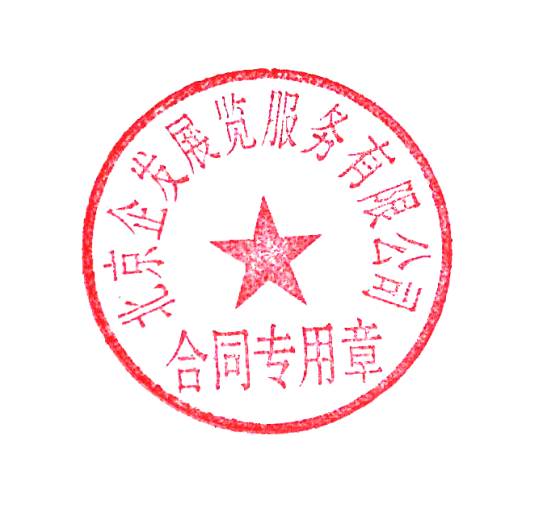 4、本合同有效期自签约之日起至展会结束日止。双方应履行各自权利义务，除不可抗力因素外，任何一方不得违约。5、本届展会指定主场特装搭建：北京新视觉展览展示有限公司。6、已付定金的展商，中途退展所付费用不退。本合同壹式两份，双方各执壹份。（双方盖章的传真件同样有效）备注：（展商展品不能超出展位面积，或者主办方有权将展品移出展区,后果责任展商自负）1、参展单位保证在参展期间遵守大会规定，不展出侵权假冒商品、不转让转租展位、不提前撤展。2、组织单位收到本合同后，须于3个工作日内签字盖章并将本合同传真或邮件给参展单位，同时参展单位于合同签订后7天内将展位费用50%汇入组织单位指定账户，余款于2022展会开幕前30日前付清，逾期组织单位有权对上述展位予以取消或调整。3、参展单位签订合同并付款后展位即正式确认。为了展会合理有序安排，主办有权调整展位，展商必须服从安排。4、本合同有效期自签约之日起至展会结束日止。双方应履行各自权利义务，除不可抗力因素外，任何一方不得违约。5、本届展会指定主场特装搭建：北京新视觉展览展示有限公司。6、已付定金的展商，中途退展所付费用不退。本合同壹式两份，双方各执壹份。（双方盖章的传真件同样有效）备注：（展商展品不能超出展位面积，或者主办方有权将展品移出展区,后果责任展商自负）1、参展单位保证在参展期间遵守大会规定，不展出侵权假冒商品、不转让转租展位、不提前撤展。2、组织单位收到本合同后，须于3个工作日内签字盖章并将本合同传真或邮件给参展单位，同时参展单位于合同签订后7天内将展位费用50%汇入组织单位指定账户，余款于2022展会开幕前30日前付清，逾期组织单位有权对上述展位予以取消或调整。3、参展单位签订合同并付款后展位即正式确认。为了展会合理有序安排，主办有权调整展位，展商必须服从安排。4、本合同有效期自签约之日起至展会结束日止。双方应履行各自权利义务，除不可抗力因素外，任何一方不得违约。5、本届展会指定主场特装搭建：北京新视觉展览展示有限公司。6、已付定金的展商，中途退展所付费用不退。本合同壹式两份，双方各执壹份。（双方盖章的传真件同样有效）备注：（展商展品不能超出展位面积，或者主办方有权将展品移出展区,后果责任展商自负）1、参展单位保证在参展期间遵守大会规定，不展出侵权假冒商品、不转让转租展位、不提前撤展。2、组织单位收到本合同后，须于3个工作日内签字盖章并将本合同传真或邮件给参展单位，同时参展单位于合同签订后7天内将展位费用50%汇入组织单位指定账户，余款于2022展会开幕前30日前付清，逾期组织单位有权对上述展位予以取消或调整。3、参展单位签订合同并付款后展位即正式确认。为了展会合理有序安排，主办有权调整展位，展商必须服从安排。4、本合同有效期自签约之日起至展会结束日止。双方应履行各自权利义务，除不可抗力因素外，任何一方不得违约。5、本届展会指定主场特装搭建：北京新视觉展览展示有限公司。6、已付定金的展商，中途退展所付费用不退。本合同壹式两份，双方各执壹份。（双方盖章的传真件同样有效）备注：（展商展品不能超出展位面积，或者主办方有权将展品移出展区,后果责任展商自负）1、参展单位保证在参展期间遵守大会规定，不展出侵权假冒商品、不转让转租展位、不提前撤展。2、组织单位收到本合同后，须于3个工作日内签字盖章并将本合同传真或邮件给参展单位，同时参展单位于合同签订后7天内将展位费用50%汇入组织单位指定账户，余款于2022展会开幕前30日前付清，逾期组织单位有权对上述展位予以取消或调整。3、参展单位签订合同并付款后展位即正式确认。为了展会合理有序安排，主办有权调整展位，展商必须服从安排。4、本合同有效期自签约之日起至展会结束日止。双方应履行各自权利义务，除不可抗力因素外，任何一方不得违约。5、本届展会指定主场特装搭建：北京新视觉展览展示有限公司。6、已付定金的展商，中途退展所付费用不退。本合同壹式两份，双方各执壹份。（双方盖章的传真件同样有效）备注：（展商展品不能超出展位面积，或者主办方有权将展品移出展区,后果责任展商自负）1、参展单位保证在参展期间遵守大会规定，不展出侵权假冒商品、不转让转租展位、不提前撤展。2、组织单位收到本合同后，须于3个工作日内签字盖章并将本合同传真或邮件给参展单位，同时参展单位于合同签订后7天内将展位费用50%汇入组织单位指定账户，余款于2022展会开幕前30日前付清，逾期组织单位有权对上述展位予以取消或调整。3、参展单位签订合同并付款后展位即正式确认。为了展会合理有序安排，主办有权调整展位，展商必须服从安排。4、本合同有效期自签约之日起至展会结束日止。双方应履行各自权利义务，除不可抗力因素外，任何一方不得违约。5、本届展会指定主场特装搭建：北京新视觉展览展示有限公司。6、已付定金的展商，中途退展所付费用不退。本合同壹式两份，双方各执壹份。（双方盖章的传真件同样有效）